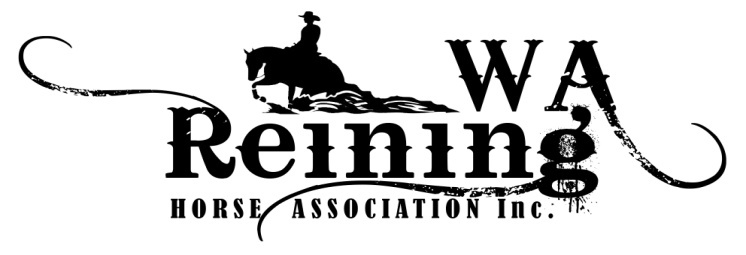 Nomination for End of Year High Point Buckle 2020The WARHA 2020 High Point Awards will be run as per the calendar year. All points will be accumulated in shows run by recognised reining clubs in Western Australia. All nominees must be financial members of WARHA. All classes will have points allocated as 1st - 3, 2nd - 2, 3rd - 1, regardless of the number of entries. A zero score will not receive points. Tallies will only start once nomination forms and monies are received by WARHA, and will only be accepted until 30th June 2020.Concurrent Classes: Nominees who enter concurrent classes will accumulate only one set of points as per place against all nominees' scores in that set of classes.All Conditions of Entry for nominated classes must be met for each show/club.Any further queries can be emailed toWARHACommittee@outlook.com Full Name Rider/OwnerName of Parent/Guardian if rider under 18 Address          State                         Post codePhone                                                         EmailHorse NameHorse Registration #RA/NRHA            Horse Date of Birth               (required for aged events)Rider Registration #WARHA/RA/NRHA            Rider Date of Birth                             (required for prime time &youth)Account Name:   Western Australian Reining Horse Association          BSB   036-122      Account   566314   Please email Nomination Forms to:  Liz@slidersdrift.horse   Alternatively posted to     Liz Galliott -  PO Box 306, Muchea, WA 6501Account Name:   Western Australian Reining Horse Association          BSB   036-122      Account   566314   Please email Nomination Forms to:  Liz@slidersdrift.horse   Alternatively posted to     Liz Galliott -  PO Box 306, Muchea, WA 6501Signature                                                                                       Dated…………………………………………………………...........................................................................................Signature                                                                                       Dated…………………………………………………………...........................................................................................